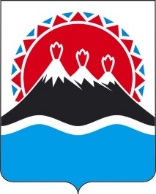 П О С Т А Н О В Л Е Н И ЕПРАВИТЕЛЬСТВА  КАМЧАТСКОГО КРАЯ           г. Петропавловск-КамчатскийПРАВИТЕЛЬСТВО ПОСТАНОВЛЯЕТ:1. Внести в постановление Правительства Камчатского края от 10.01.2020 № 6-П «Об осуществлении единовременных компенсационных выплат учителям, прибывшим (переехавшим) на работу в сельские населенные пункты, либо рабочие поселки, либо поселки городского типа, либо города с населением до 50 тысяч человек на территории Камчатского края» следующие изменения:1) в разделе 1 приложения 1:а) в части 1.1 слова «единовременной компенсационной выплаты» заменить словами «единовременных компенсационных выплат»;б) в части 1.3 слова «Камчатский центр бухгалтерского обслуживания в сфере образования» заменить словами «Отраслевой функциональный центр системы образования»;2) в части 2.1 раздела 2 приложения 2 слова «Камчатский центр бухгалтерского обслуживания в сфере образования» заменить словами «Отраслевой функциональный центр системы образования».2. Настоящее постановление вступает в силу через 10 дней после дня его официального опубликования. [Дата регистрации]№[Номер документа]О внесении изменений в постановление Правительства Камчатского края от 10.01.2020 № 6-П «Об осуществлении единовременных компенсационных выплат учителям, прибывшим (переехавшим) на работу в сельские населенные пункты, либо рабочие поселки, либо поселки городского типа, либо города с населением до 50 тысяч человек на территории Камчатского края»Временно исполняющий обязанности Председателя Правительства - Первого вице-губернатора Камчатского края[горизонтальный штамп подписи 1]А.О. Кузнецов